Hello everyone,Two les sons for this week:Subject: Film and TV – vocabulary and grammar practice.Do the tasks. You can print the documents and keep them in your notebooks. 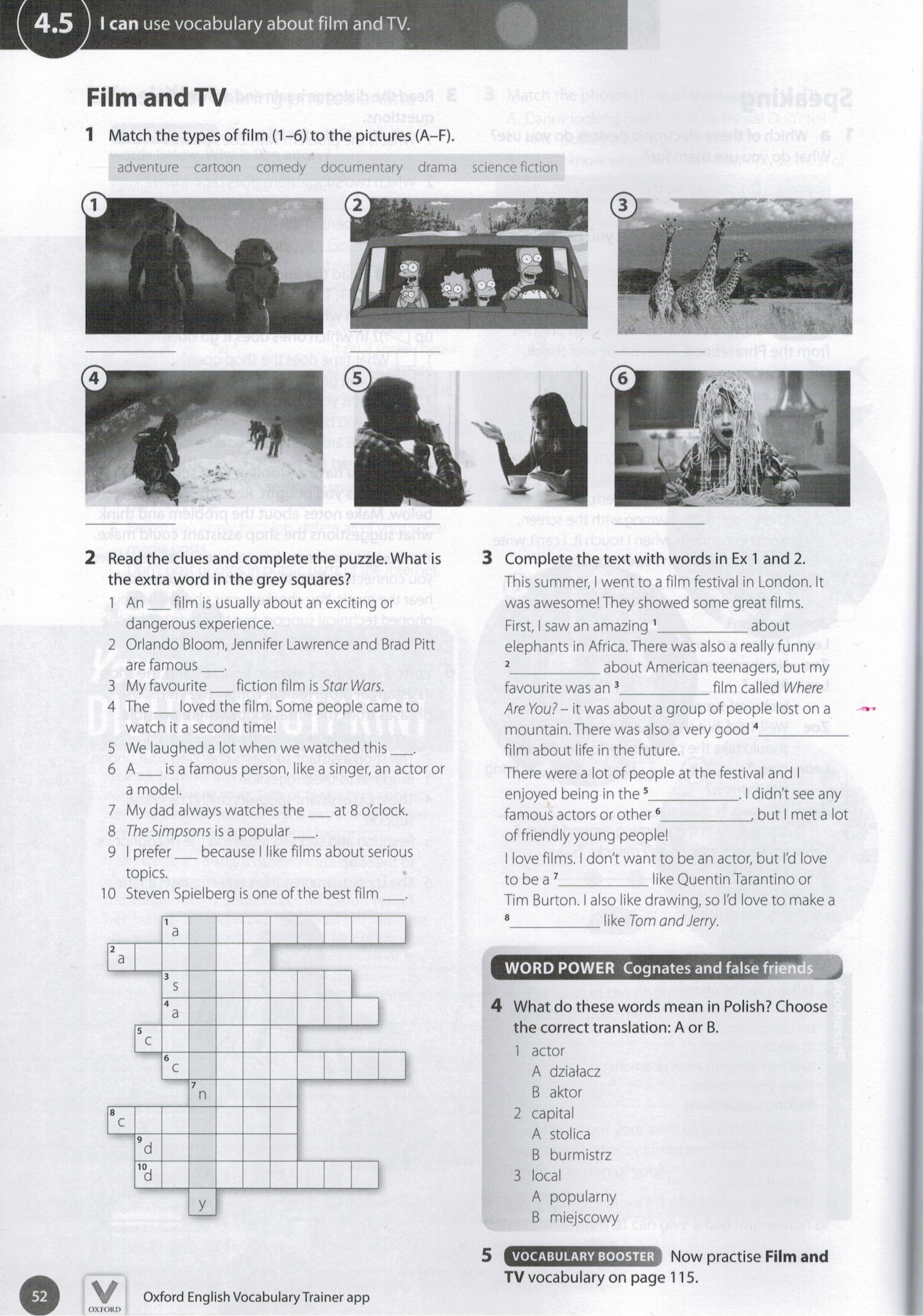 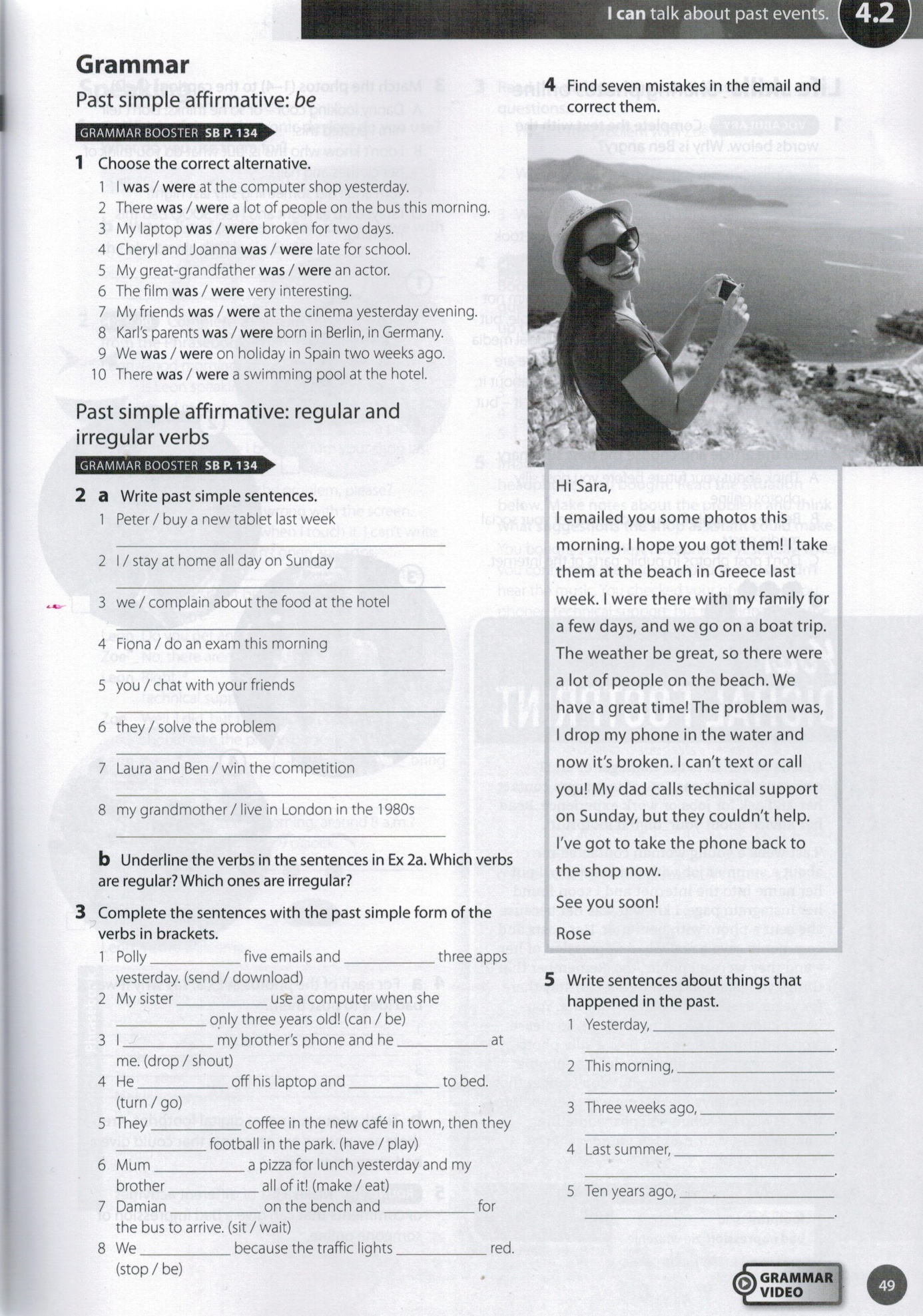 Subject: Past simple –negative.Read the theory and watch a short film how to make negative sentences in Past simple. Do  exercises 1 a,b, and c p.53. Ex. 2,3 and 4(write sentences in your notebooks) p. 53.Utworzenie zdania przeczącego najczęściej wymaga użycia operatora did w połączeniu z not. Natomiast czasownik wraca do pierwszej formy tak jak w zdaniach pytających.Przykłady przeczeń:Uwaga! Wyjątkiem są czasowniki modalne oraz czasownik to be! Nie użyjemy w tych przypadkach operatora did.poprawne formy dla to be to wasn't i weren't:Podobnie dla czasowników modalnych, nie wolno użyć:Czasowniki modalne to bardzo obszerne zagadnienie i trzeba poczytać o każdym z nich z osobna. Tutaj wspomnimy tylko, że np. czasownik can na przeszłą formę could i to ona jest podstawą do utworzenia przeczenia:Do końca tygodnia prześlijcie mi zdjęcia wykonanych zadań. Nadal nie wszyscy z was przesyłają mi zadane prace. Niektórzy nie wysłali jeszcze nic! Zostaliście poinformowani o ocenach niedostatecznych mimo to nie otrzymałam wymaganych prac. Proszę o nadrabianie zaległości.He didn't take her to the restaurant last weekend.On nie zabrał jej do restauracji w poprzedni weekend.We didn't go to the cinema yesterday.Wczoraj nie poszliśmy do kina.I didn't write the letter.Nie napisałem tego listu.didn't be źle!1. i 3. osoba liczby pojedynczejwas not»wasn'tpozostałe osobywere not»weren'tI wasn't in France last summer.Nie byłem we Francji zeszłego lata.They weren't thirsty.Nie chciało im się pić.didn't can źle!
didn't must źle!
didn't should źle!I couldn't sleep last night.Zeszłej nocy nie mogłem spać.